Contactgegevens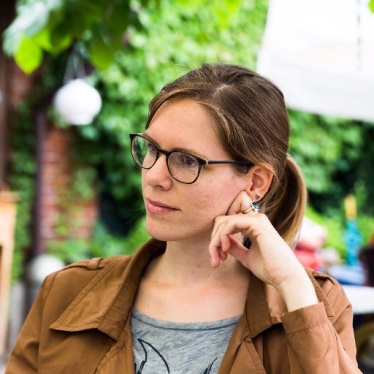 Naam:		Saskia de KorteE-mail:		saskia@saskiadekorte.nlAdres:		Koningin Sophiestraat 37, 2595 TG, Den HaagTelefoon:	0614060298Opleidingen2010 - 2011 		Master Vertalen (specialisatie: literair vertalen)Universiteit Leiden 2009 - 2010		Master Engelse filologieUniversiteit Leiden 2006 - 2009 		Bachelor Engelse Taal en CultuurUniversiteit Leiden 2005			Introductiecursus			Koninklijke Academie van Beeldende Kunsten2000-2006		VWO			Veurs College, LeidschendamWerkervaringNov 2015 - heden	Freelance vertalerAug 2012 - nov 2015	In-house technisch/medisch vertaler bij Wordworkers B.V.Jan 2012 - apr 2012	Werkstage projectmanagement/vertalen bij Attached Language B.V.Mrt 2011 - heden	Vertaler NL-EN (op freelancebasis) voor WorldschoolApr - jun 2012		Coder Programme for International Student Assessment, CitoApr - mei 2011		Coder European Survey on Language Competences, CitoBekend met de volgende CAT-tools:SDL Trados 2007/2011/2015, Across, SDL Passolo 2011, QT Linguist, Smartling, GUI Analyser, ApSIC Xbench, Smartling, MemoQ 2015, XTMSpecialisatiesLife sciences: medische apparatuur (gebruiksaanwijzigen, installatiehandleidingen), medische instrumenten, onderzoeken, software, ziekenhuisinformatiesystemen.Techniek: gebruikers-, onderhouds- en reparatiehandleidingen, commerciële brochures.VoorbeeldprojectenHandleidingen (1000 - 50000 woorden) van producenten van medische hulpmiddelenJaarlijkse brochure voor cruisemaatschappijSocial media site gericht op scholieren en studentenReparatie- en onderhoudshandleidingen van tractorfabrikantBijsluiters van geneesmiddelenInformatie over behandelingen/geneesmiddelen voor patiëntenUser interface van ziekenhuisinformatiessysteemColumns en persberichten voor online magazine en luchtvaartmaatschappij